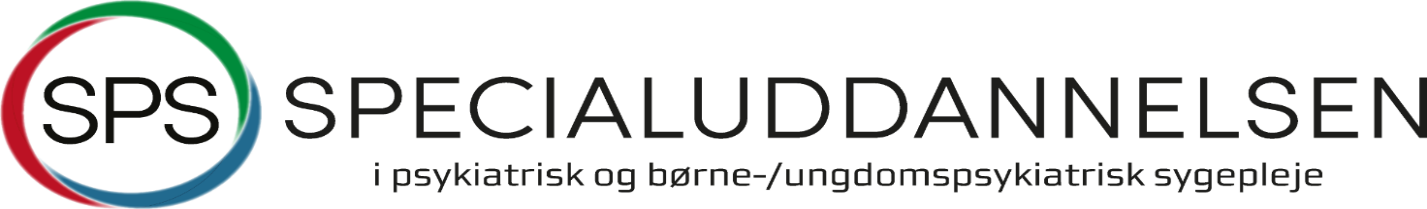 Godkendelse af uddannelsesperiode 2 Uddannelsestagendes navn: ___________________________________________Underskrift klinisk vejleder:Det udfyldte skema sendes i elektronisk form til uddannelsessekretæren på mail: tina.gregersen2@rsyd.dkBeskriv kort den sundhedspædagogiske problemstilling, som du har arbejdet med i uddannelsesperiode 2 og på hvilken måde du har gjort dette i forhold til dine læringsmål:Beskriv hvordan du oplevede at få feedback fra dine kolleger: Beskriv udbyttet af din feedback fra vejleder:Den uddannelsestagende har gennemført formidlingsseancen med kolleger. Beskriv kort udbyttet af seancen:Hvis du har været på studiebesøg: hvor og med hvilket udbytte?Du kan med fordel arbejde videre med følgende i den kommende klinik – uddannelsesperiode 3:Den uddannelsestagende har bestået/ ikke bestået klinisk uddannelsesperiode 2: